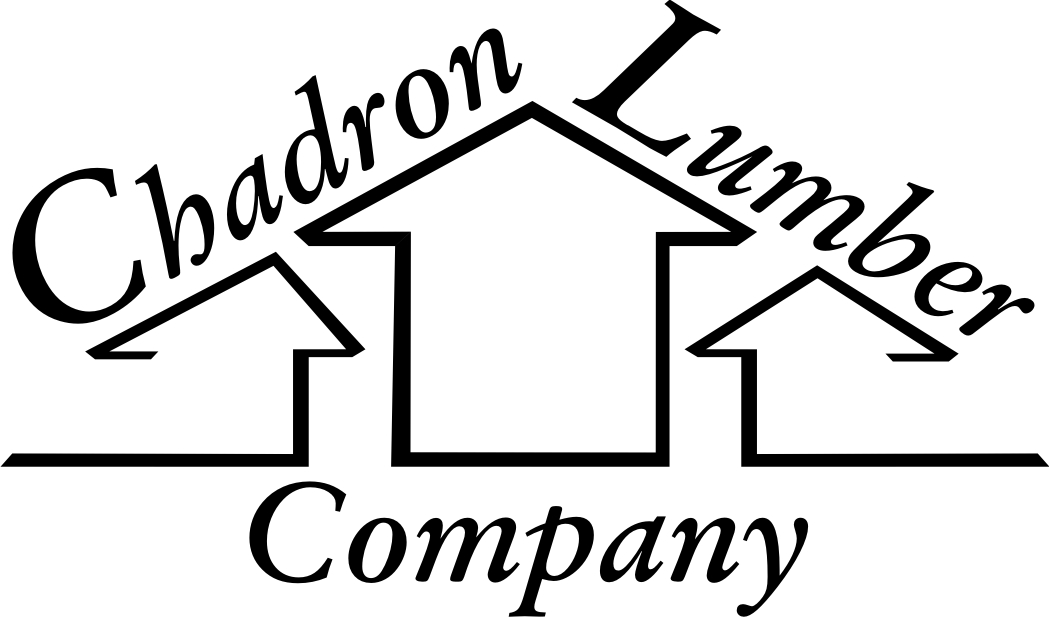 GARAGE SPEC SHEETName: ___________________________________________________________               Address: ____________________________________City:________________Home Phone: ___________________ Cell: ___________________________	Garage size: Width: _________ Length: ____________ Height: ___________	Sill Type: _____________________________________________________________	Wall Height: __________________________________________________________	Wall Thickness:   2x4 / 2x6 / Other (specify): _______________________	Wall Sheathing: Type: ______________ Thickness: ____________________	House Wrap Type: ___________________________________________________	Siding Type/Color: ___________________________________________________	Roof Truss: Size: ___________ Pitch: ___________ Overhang: __________	Roof sheathing: Type: _____________ Thickness: _____________________	Ceiling Insul R Value: _____________ Wall Insul R Value: _____________	Type: Shingle / Metal   Color: ________________________________________	Soffit Material: _____________________ Color: __________________________	Window Type: ______________________ Color: __________________________	Garage Door #: __________ Size: ____________Type: Insulated / Non-ins	Opener?  Yes / No          Garage Location:  Free standing / Attached  ** Please draw your house layout on the back **